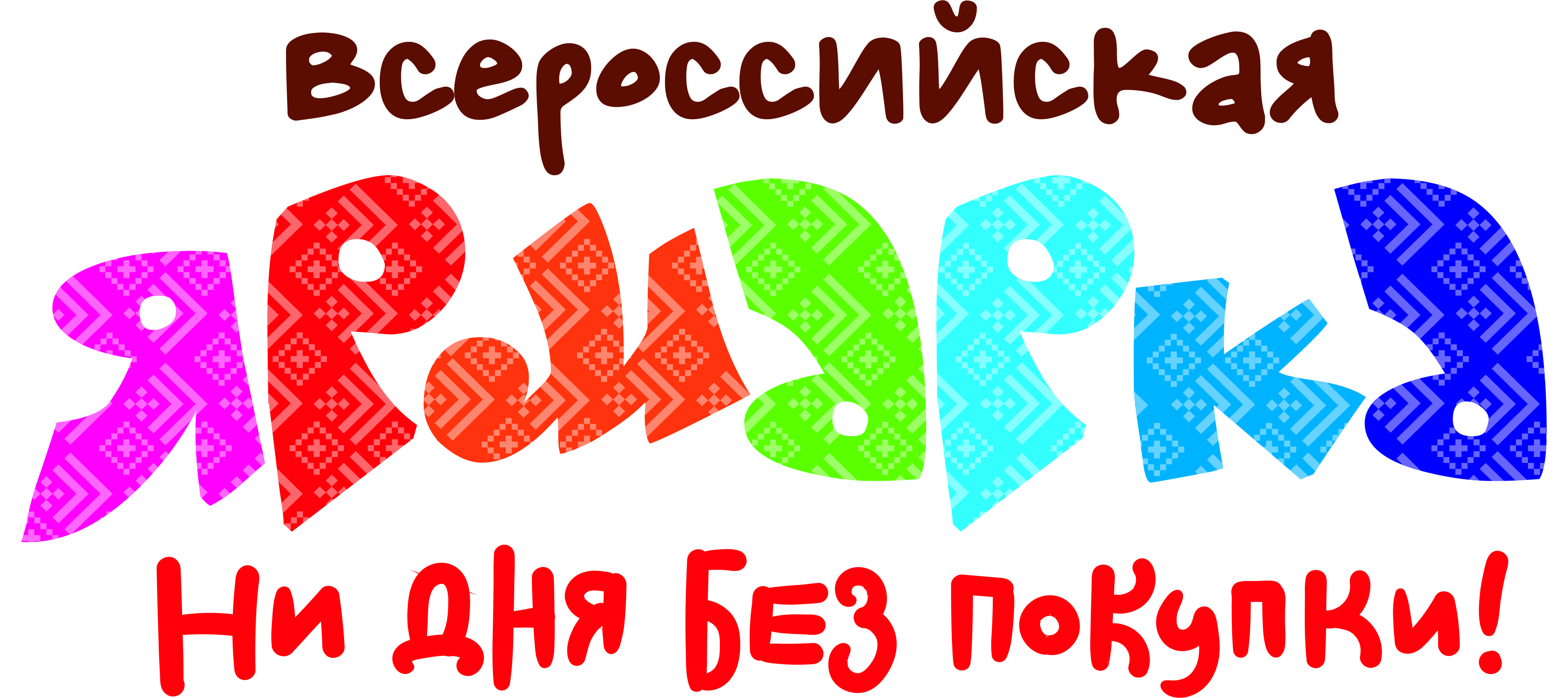 ЗАЯВКА НА УЧАСТИЕ В КОНКУРСЕ «ПЕЛЬМЕНЕЛЕПИЯ г. Глазов»Даю согласие ООО ВЦ «ЭКСПО-УДМУРТИЯ» на обработку персональных данных  (ФИО, возраст): ___________________________________________(ФИО)  (моих, моего супруга/моей супруги, бабушки, дедушки - членов семьи, кто принимает участие в конкурсе). 

                                                           ____________________/________________(расшифровка)  

Даю согласие на использование  наших фотографий, посвященных семейному конкурсу «Пельменелепия»

                                                         ____________________/________________(расшифровка)  
*При необходимости возможна замена члена команды не позднее, чем за 1 сутки до начала конкурса. Замена должна соответствовать требованиям, указанным в п. 3.1 Положения о конкурсе.* К заявке необходимо приложить фото участников. Анонс с фото команды будет размещен в группе «Всероссийской ярмарки» Вконтакте: vk.com/yarmarka_glazovЗаявки на участие в конкурсе принимаются по электронной почте cma@vcudm.ru, Вконтакте: https://vk.com/m.chuntomova, по Viber/WhatsApp 8-912-851-11-77 до 18 марта 2019 года включительно.Семья: ________________________________Семья: ________________________________Семья: ________________________________Кто участвуетФ.И.О. (полностью)Возраст (полных лет)папа* мама*ребенокГород-Контактный телефон-Почему Вы решили принять участие в конкурсе?Почему Вы решили принять участие в конкурсе?Почему Вы решили принять участие в конкурсе?Как часто в Вашей семье лепят пельмени?Как часто в Вашей семье лепят пельмени?Как часто в Вашей семье лепят пельмени?